СОВЕТ ДЕПУТАТОВМУНИЦИПАЛЬНОГО ОБРАЗОВАНИЯСЕЛЬСКОЕ ПОСЕЛЕНИЕПЕТРОВСКИЙ СЕЛЬСОВЕТСАРАКТАШСКОГО РАЙОНА ОРЕНБУРГСКОЙ ОБЛАСТИРЕШЕНИЕвнеочередного двадцать девятого заседания Совета депутатовПетровского сельсовета Саракташского района Оренбургской области четвертого созыва31 мая 2023 года                             с. Петровское                                       № 146О внесении изменений в Положение о порядке установления публичных сервитутов на территории муниципального образования Петровский сельсовет Саракташского района Оренбургской области,  утверждённое решением Совета депутатов Петровского сельсовета Саракташского района Оренбургской области от 21.06.2012 № 56В соответствии со статьей 23 Земельного кодекса Российской Федерации от 25.10.2001 № 136-ФЗ, руководствуясь Уставом муниципального образования Петровский сельсовет Саракташского района Оренбургской областиСовет депутатов Петровского сельсоветаР Е Ш И Л :1. Внести в Положение о порядке установления публичных сервитутов на территории муниципального образования Петровский сельсовет Саракташского района Оренбургской области,  утверждённое решением Совета депутатов Петровского сельсовета Саракташского района Оренбургской области от 21.06.2012 № 56(далее – Положение) следующие изменения и дополнения:1.1. Пункт 1.7. Раздела 1 Положения изменить и  изложить в следующей редакции:«1.7. Публичные сервитуты устанавливаются для обеспечения интересов государственных или муниципальных нужд:1) прохода или проезда через земельный участок, в том числе в целях обеспечения свободного доступа граждан к водному объекту общего пользования и его береговой полосе, за исключением случаев, если свободный доступ к такому объекту ограничен в соответствии с федеральным законом;2) размещения на земельном участке межевых знаков, геодезических пунктов государственных геодезических сетей, гравиметрических пунктов, нивелирных пунктов и подъездов к ним;3) проведения дренажных и мелиоративных работ на земельном участке;4) забора (изъятия) водных ресурсов из водных объектов и водопоя;5) прогона сельскохозяйственных животных через земельный участок;6) сенокошения, выпаса сельскохозяйственных животных в установленном порядке на земельных участках в сроки, продолжительность которых соответствует местным условиям и обычаям;7) использования земельного участка в целях охоты, рыболовства, аквакультуры (рыбоводства);8) использования земельного участка в целях, предусмотренных статьей 39.37 Земельного Кодекса Российской Федерации.».2. Настоящее решение вступает в силу после дня его официального опубликования и подлежит размещению на официальном сайте муниципального образования Петровский сельсовет Саракташского района Оренбургской области в сети «Интернет».3. Контроль за исполнением настоящего решения возложить на постоянную комиссию по бюджетной, налоговой и финансовой политике, собственности и экономическим вопросам, торговле и быту (Заельская Ж.А.)Разослано: постоянной комиссии, прокуратуре района, официальный сайт, Информационный вестник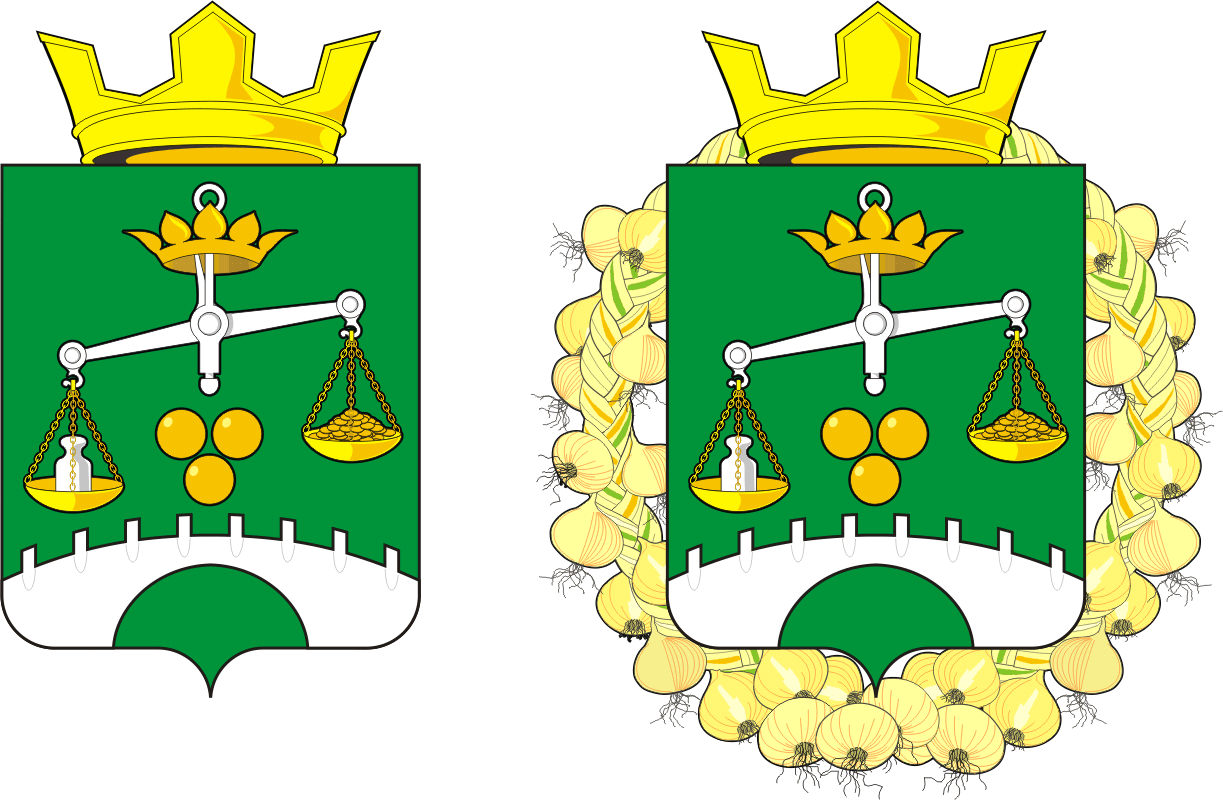 Председатель Совета депутатов сельсоветаГлава муниципального образования___________Е.Г. Григорян           ________ О.А. Митюшникова